PortsmithThe Map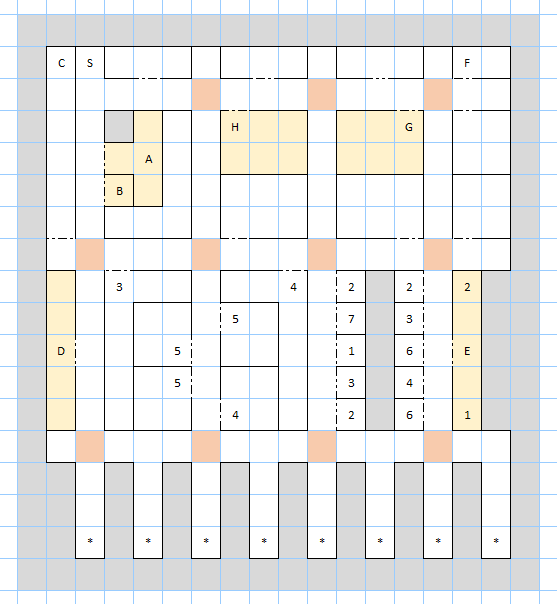 Places of NoteInn of Portsmith (Inn)Maid Marion's Market (Food)Stairs Down (Dungeon)Zorelda's Watering Hole (Tavern)Temple Succubon (Temple)Note: ZAM 12, 2B. Smith's Workshop (Shop)Amazonia's Training (Trainer)EncountersMinor DemonMinor DevilHarpyWicked WitchHagLesser DemonLesser DevilRandomOther NotesThe orange tiles drain male characters in the party of their health. Most of the encounters are fixed, apart from those in the southern alleys.